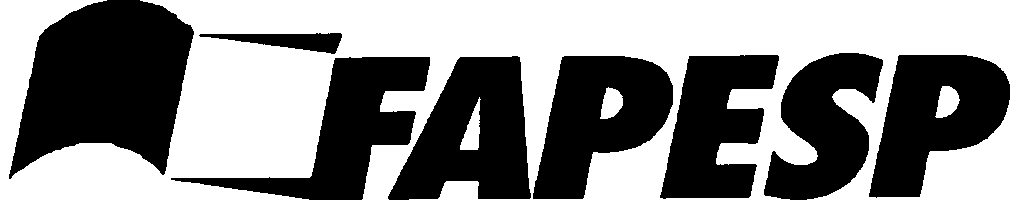 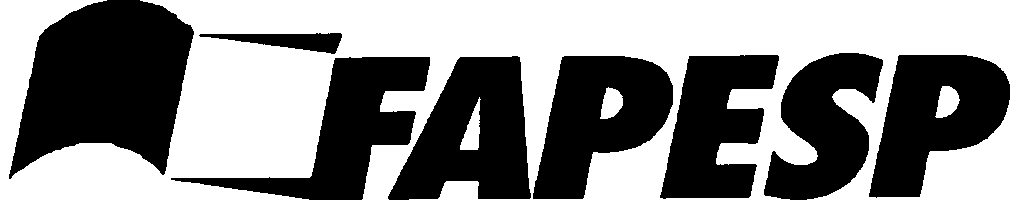 FUNDAÇÃO DE AMPARO À PESQUISA DO ESTADO DE SÃO PAULOInformações importantes para a preparação de Parecer de Assessoria para o Programa de Bolsas no País - Doutorado DiretoSenhor Assessor:Agradecemos por sua contribuição emitindo pareceres relativos a propostas analisadas pela FAPESP. Estes pareceres são essenciais para a qualidade do processo de análise e seleção de propostas realizado pela fundação.Para que o parecer tenha a máxima eficácia, solicitamos por favor sua especial atenção para as seguintes considerações:De  2005 o número de Bolsas de Doutorado apoiadas pela FAPESP cresceu 497%, passando de 383 para 2.287 bolsas. Em Fevereiro de  fundação anunciou um expressivo aumento nas quotas de bolsas. Mesmo assim, a demanda qualificada é ainda superior ao número de bolsas disponíveis para concessão, e por isso a FAPESP só pode atender a uma fração das solicitações recomendadas, no mérito, pela assessoria. Por  essa razão, todas as solicitações com pareceres favoráveis dos assessores ad hoc são submetidas, no âmbito das Coordenações de Área, a um processo de Análise Colegiada.Para orientar adequadamente as sessões de Análise Colegiada, solicitamos aos assessores ad-hoc que façam uma análise rigorosa das propostas, emitindo pareceres que contenham os elementos que habilitem as Coordenações a definir, da maneira criteriosa e equânime, o grau de excelência de cada solicitação e, consequentemente, sua posição relativa numa escala de prioridades. Para tanto, é indispensável que tais pareceres sejam tão discriminados quanto possível, particularmente no que se refere à originalidade e importância do projeto em causa, à experiência, competência e produtividade do orientador na área em que se insere esse projeto, assim como ao potencial acadêmico do candidato. Ao lado dos campos de Análise qualitativa, em particular, são de especial importância os campos do parecer que resumem a Análise do Projeto de Pesquisa, do Histórico de Pesquisa do orientador, e do Histórico Escolar e Acadêmico do candidato (campos “Conclusão” nos itens 1, 2 e 3 e campo “Análise Final da Proposta”)Agradecemos mais uma vez sua disponibilidade em emitir este parecer, o qual é imprescindível para a qualidade de nosso processo de Análise e seleção de propostas. CruzDiretor Científico(original assinado pelo Diretor Cientifico)FUNDAÇÃO DE AMPARO À PESQUISA DO ESTADO DE SÃO PAULOFormulário para Parecer Inicial de Assessoria CientíficaBolsa de Doutoramento DiretoDisponível em: http://www.fapesp.br/docs/formularios/arquivos/pibpdr.docx Proc. No: Candidato (a): Orientador (a):  ANÁLISE GERAL DA PROPOSTA - A Fapesp denomina “Proposta” o conjunto de três partes a serem analisadas, composto por: 1. Projeto de Pesquisa; 2. Histórico Escolar e Acadêmico do Candidato; e, 3. Histórico de Pesquisa do Orientador. Por favor preencha os itens de análise desta página depois de preencher o restante do formulário. ANÁLISE FINAL DA PROPOSTA - Compreendendo: Qualidade do Projeto; Histórico Escolar e Acadêmico do Candidato; Histórico de Pesquisa do Orientador[    ] Excelente.[    ] Muito Boa.[    ] Muito Boa, com algumas deficiências facilmente sanáveis. [    ] Boa.[    ] Boa com deficiências.[    ] Regular.[    ] Com sérias deficiências.1. Por favor, analise o PROJETO DE PESQUISA proposto, conforme roteiro abaixo:1.a Analise a definição, a pertinência, a originalidade dos objetivos e a importância da contribuição pretendida para a área do conhecimento em que o projeto proposto se insere.1.b Analise a fundamentação científica e os métodos empregados.1.c Analise a adequação do projeto a um programa de doutorado direto e viabilidade de sua execução dentro do prazo previsto.1.d Caso se trate de um candidato que já tenha iniciado o doutorado direto, avalie o andamento do projeto de pesquisa e a viabilidade de sua execução no prazo previsto.Conclusão sobre a análise do Projeto de Pesquisa proposto[    ] Excelente.[    ] Muito Boa.[    ] Muito Boa, com algumas deficiências facilmente sanáveis. [    ] Boa.[    ] Boa com deficiências.[    ] Regular.[    ] Com sérias deficiências.2. As bolsas de Doutorado direto se destinam a estudantes com bom desempenho acadêmico avaliado, principalmente, pelo histórico escolar de graduação e pós-graduação. A concessão a estudantes com histórico escolar irregular, exibindo um padrão de reprovações ou aprovações com nota mínima, é possível apenas em circunstâncias excepcionais à vista de outras evidências sobre o potencial acadêmico do candidato, como por exemplo, projeto bem sucedido de Iniciação Científica. Por favor, analise o HISTÓRICO ESCOLAR E ACADÊMICO DO CANDIDATO seguindo o roteiro abaixo:2.a Histórico Escolar do candidato2.b Histórico Acadêmico do candidato (participação em projetos de pesquisa, bolsas anteriores, publicações científicas, premiações)2.c Outros itens que compõem a descrição das atividades acadêmicas, científicas e profissionais desenvolvidas pelo candidato.Conclusão sobre a análise do Histórico Escolar e Acadêmico do candidatoConclusão sobre a análise do Histórico Escolar e Acadêmico do candidatoConclusão sobre a análise do Histórico Escolar e Acadêmico do candidato[    ] Excelente[    ] Excelente[    ] Excelente[    ] Muito Bom[    ] Muito Bom[    ] Muito Bom[    ] Bom[    ] Bom[    ] Bom[    ] Regular.[    ] Regular.[    ] Regular.[    ] Com sérias deficiências.[    ] Com sérias deficiências.[    ] Com sérias deficiências.3. Por favor, analise o HISTÓRICO DE PESQUISA DO ORIENTADOR, seguindo o roteiro abaixo3. Por favor, analise o HISTÓRICO DE PESQUISA DO ORIENTADOR, seguindo o roteiro abaixo3.a Qualidade, regularidade e importância da produção científica e/ou tecnológica, com destaque para a produção recente. Elementos importantes para essa análise são: lista de publicações em periódicos com seletiva política editorial; livros ou capítulos de livros; patentes em que figure como inventor; outros instrumentos de propriedade intelectual; resultados de pesquisa efetivamente transferidos e adotados por empresas ou pelo governo; e outras informações que possam ser relevantes.3.b Experiência e competência demonstrada na liderança de projetos de pesquisas relacionados ao tema da proposta em análise3.c Capacidade demonstrada para formar pesquisadores, com destaque para a atividade recente de orientação de estudantes.3.d Resultados obtidos pelo orientador com financiamentos anteriores da Fapesp3.e Disponibilidade para orientação considerando o regime de trabalho e o número total de estudantes sob a sua orientação.Número atual de orientandos:IC:    MS:   DR:  Regime de trabalho: ______________________Comentários Outras considerações sobre a produção científica, tecnológica e acadêmica do orientador, relevantes para a Análise da viabilidade da proposta.3.a Qualidade, regularidade e importância da produção científica e/ou tecnológica, com destaque para a produção recente. Elementos importantes para essa análise são: lista de publicações em periódicos com seletiva política editorial; livros ou capítulos de livros; patentes em que figure como inventor; outros instrumentos de propriedade intelectual; resultados de pesquisa efetivamente transferidos e adotados por empresas ou pelo governo; e outras informações que possam ser relevantes.3.b Experiência e competência demonstrada na liderança de projetos de pesquisas relacionados ao tema da proposta em análise3.c Capacidade demonstrada para formar pesquisadores, com destaque para a atividade recente de orientação de estudantes.3.d Resultados obtidos pelo orientador com financiamentos anteriores da Fapesp3.e Disponibilidade para orientação considerando o regime de trabalho e o número total de estudantes sob a sua orientação.Número atual de orientandos:IC:    MS:   DR:  Regime de trabalho: ______________________Comentários Outras considerações sobre a produção científica, tecnológica e acadêmica do orientador, relevantes para a Análise da viabilidade da proposta.Conclusão sobre Histórico de Pesquisa do Orientador[    ] Excelente[    ] Muito Bom[    ] Bom[    ] Regular.[    ] Com sérias deficiências4. DEFICIÊNCIAS NOTADAS NA PROPOSTASe algum dos itens abaixo for assinalado, as razões devem ser explicitadas no quadro correspondente do formulário.4.a Sobre o Projeto, conforme indicado no item 1:[    ] Projeto com objetivos mal definidos, excessivos ou incongruentes. [Item 1.a][    ] Projeto com objetivos excessivamente limitados. [Item 1.a][    ] Projeto pouco original. [Item 1.b][    ] Contribuição pouco significativa para a área de conhecimento. [Item 1.b][    ] Fundamentação científica insuficiente/metodologia inadequada. [Item 1.c][    ] Inadequado para um programa de Doutorado direto. [Item 1.d][    ] Viabilidade de execução questionável. [Item 1.d][    ] Andamento do projeto é inadequado, comprometendo a viabilidade de execução do mesmo. [item 1.e]4.b Sobre o Histórico Escolar e Acadêmico do Candidato, conforme indicado no item 2:[    ] Histórico escolar deficiente [Item 2.a][    ] Candidato com potencial não evidenciado. [Item 2.b]4.c Sobre o Histórico de Pesquisa do Orientador, conforme indicado no item 3[    ] Produção científica ou tecnológica que não atesta significativo rendimento da atividade de pesquisa. [Item 3.a][    ] Experiência insuficiente na área de pesquisa em que se insere o projeto, podendo comprometer a sua viabilidade. [Item 3.b][    ] Capacidade de orientação não evidenciada. [Item 3.c][    ] A produção científica ou tecnológica resultante de auxílios anteriores é insatisfatória. [Item 3.d] Outras deficiências:[    ] Doutorado direto iniciado há mais de 2 anos.[    ] Outras. Explicar.5.  INFORMAÇÕES PARA USO EXCLUSIVO DA FAPESPO conteúdo dos itens anteriores poderá, a critério da FAPESP, ser enviado na íntegra ao proponente. Caso deseje acrescentar informações consideradas importantes para a FAPESP fundamentar sua decisão e que não devam ser transcritas ao proponente por seu caráter confidencial, inclua-as neste espaço.6. ASSINATURA, DECLARAÇÃO DE NÃO EXISTÊNCIA DE CONFLITO DE INTERESSE COMPROMISSO DE SIGILODeclaro não haver nenhuma circunstância caracterizando situação de potencial conflito de interesse ou que possa ser percebida como impeditiva para um parecer isento.  Comprometo-me a manter sob sigilo todas as informações constantes deste processo, em particular, a minha condição de assessor e o teor deste parecer.Instituição do assessor:Nome legível: Local, data e assinatura: Por favor, certifique-se de ter preenchido os campos Processo, Pesquisador (a) Responsável, na primeira página, e Nome Legível e Assinatura nesta página. Não rubrique as páginas do parecer